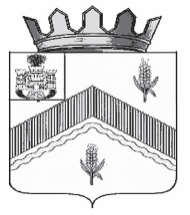 РОССИЙСКАЯ ФЕДЕРАЦИЯ
ОРЛОВСКАЯ ОБЛАСТЬ
АДМИНИСТРАЦИЯ ЗАЛЕГОЩЕНСКОГО РАЙОНАП О С Т А Н О В Л Е Н И Е 17 июля .                                                                            №  342
   пос.Залегощь
О проведении инвентаризации
уровня благоустройства
дворовых территорий,
общественных территорий,
расположенных на территории
поселка Залегощь Орловской области
       В соответствии с Постановлением Правительства Российской Федерации
от 10 февраля 2017 года №169 «Об утверждении Правил предоставления и
распределения субсидий из федерального бюджета бюджетам субъектов
Российской Федерации на поддержку государственных программ субъектов
Российской Федерации и муниципальных программ формирования
современной городской среды», приказом Департамента строительства,
топливно-энергетического комплекса, жилищно-коммунального хозяйства,
транспорта и дорожного хозяйства Орловской области от 15 июня 2017 июня
№ 329 «Об утверждении Порядка инвентаризации уровня благоустройства
дворовых территорий, общественных территорий, территорий индивидуальной   жилой застройки и территорий в ведении юридических лиц и индивидуальных    предпринимателей» и в целях реализации приоритетного проекта «ЖКХ и городская среда»,  ПОСТАНОВЛЯЮ:1. Провести инвентаризацию уровня благоустройства дворовых
территорий, общественных территорий, расположенных на территории поселка Залегощь с  17 июля  2017г. по 5 августа 2017г.
2. Утвердить график проведения инвентаризации уровня благоустройства
дворовых территорий, общественных территорий, расположенных на
территории поселка (приложение 1).3. Утвердить состав и положение об инвентаризационной комиссии по
проведению инвентаризации уровня благоустройства дворовых территорий,
общественных территорий, расположенных на территории поселка Залегощь
(приложения  2,3).
4. Опубликовать настоящее постановление в газете «Маяк»
и разместить на сайте администрации района.
5. Контроль за исполнением настоящего постановления возложить на
 заместителя главы администрации района  А.Н.Грачева.Глава района                                                                      В.Н.БрежневПриложение 1к постановлению
администрации района от                                                                                           17 июля 2017г. №  342График
проведения инвентаризации уровня благоустройства дворовых
территорий, общественных территорий, расположенных на территории
поселка ЗалегощьПриложение 2
к постановлению
администрации района
17 июля 2017г № 342СОСТАВ
инвентаризационной комиссии
по проведению инвентаризации уровня благоустройства дворовых
территорий, общественных территорий, расположенных на территории
поселка Залегощь
1. Грачев Александр Николаевич– председатель комиссии,
заместитель главы администрации района;
2. Томилина Ирина Валерьевна– заместитель председателя комиссии
начальник отдела архитектуры ,строительства и ЖКХ;
3. Зубова Ирина Алексеевна– секретарь комиссии, ведущий специалист
отдела архитектуры, строительства и  ЖКХ;
Члены комиссии:
4. Свинолобов Юрий Васильевич – начальник отдела по вопросам местного значения городского поселения Залегощь администрации Залегощенского района
5. Вещикова Елена Викторовна –  И.о.начальник отдела культуры и
архивного дела, 
6. Редникина Любовь Валентиновна– начальник  отдела по управлению муниципальным имуществом района;
7. Остроухова Любовь Николаевна– председатель общественной палаты
Залегощенского района  (по согласованию);
8. Редникин Николай Александрович – глава поселка ,председатель Залегощенского поселкового  Совета  (по согласованию)
9.Салахов М.С.- генеральный директор  ООО  « Жилсервис п.Залегощь».
 Приложение 3
к постановлению
администрации района
17   июля 2017г № 342 
Положение
об инвентаризационной комиссии по проведению инвентаризации уровня благоустройства дворовых территорий, общественных территорий, расположенных на территории поселка Залегощь
Общие положения
1.1.Настоящее положение об инвентаризационной комиссии по проведению инвентаризации уровня благоустройства  дворовых территорий, общественных территорий, расположенных на территории поселка Залегощь в рамках муниципальной программы «Формирование комфортной  городской среды» на 2018 -20г.г.(далее - Положение), разработано в соответствии с Уставом Залегощенского района и определяет компетенцию, порядок формирования и деятельность инвентаризационной комиссии по проведению инвентаризации уровня благоустройства дворовых территорий, общественных территорий.
  1.2. Инвентаризационная комиссия является постоянно действующим
органом, созданным при администрации  района для проверки
фактического наличия имущества, учета, картографирования, определения и
оценки текущего (качественного и количественного) состояния дворовых и
общественных территорий, а также потребности в работах по благоустройству указанных территорий.
1.3. В своей деятельности инвентаризационная комиссия руководствуется
Конституцией Российской Федерации, федеральными конституционными
законами, федеральными законами, указами и распоряжениями Президента
Российской Федерации, постановлениями и распоряжениями Правительства
Российской Федерации, приказом Департамента строительства, топливно-
энергетического комплекса, жилищно-коммунального хозяйства, транспорта и дорожного хозяйства Орловской области от 15 июня 2017 июня № 329 «Об
утверждении Порядка инвентаризации уровня благоустройства дворовых
территорий, общественных территорий, территорий индивидуальной жилой
застройки и территорий в ведении юридических лиц и индивидуальных
предпринимателей» Уставом Залегощенского района, а также настоящим Положением.
2. Порядок формирования состава инвентаризационной комиссии
2.1. Инвентаризационная комиссия формируется из представителей
администрации района,  общественных организаций, депутатов Залегощенского поселкового Совета, депутатов Залегощенского районного Совета, представителей собственников помещений многоквартирных жилых домов, управляющих компаний и ТСЖ.
2.2. Состав представлен в приложении 2 настоящего постановления .
2.3. Инвентаризационная комиссия состоит из председателя, заместителя
председателя, секретаря и членов инвентаризационной комиссии.
2.4. Члены инвентаризационной комиссии исполняют свои обязанности на
общественных началах.
3. Основные задачи и функции инвентаризационной комиссии
3.1. Основной задачей инвентаризационной комиссии является:
- организация и проведение инвентаризации дворовых и общественных
территорий в соответствии с графиком, приведенным в приложении 1
настоящего постановления, обследования всех подлежащих инвентаризации  дворовых и общественных территорий и оформления паспортов  благоустройства дворовых, общественных территории до 05 августа 2017 года (далее – график);
3.2. Инвентаризационная комиссия для выполнения возложенной на неё
основной задачи выполняет следующие функции:
а) осуществляет инвентаризацию путем натурального обследования
территории и расположенных на ней элементов благоустройства;
б) по результатам инвентаризации дворовой территории составляет
паспорт благоустройства дворовой территории;
в) организует инвентаризацию общественной территории, расположенной
на территории поселка Залегощь;
г) по результатам инвентаризации общественной территории составляет
паспорт благоустройства общественной территории;
д) обеспечивает актуализацию паспортов дворовой территории в период
2018-2022 годов.
4. Организация деятельности инвентаризационной комиссии
4.1. Основной формой деятельности инвентаризационной комиссии
является заседание.
4.2. Заседания инвентаризационной комиссии проводятся по мере
необходимости, но не реже одного раза в месяц.
4.3. Заседание инвентаризационной комиссии считается правомочным,
если в нем участвует более половины от общего числа её членов. Заседание инвентаризационной комиссии ведет председатель или по его поручению заместитель председателя инвентаризационной комиссии.
4.4. Результатом заседания инвентаризационной комиссии является
протокол, который подписывается председателем инвентаризационной
комиссии и секретарем.
В 2017 году результаты инвентаризации вместе с протоколом заседания
инвентаризационной комиссии о результатах инвентаризации размещаются насайте ГИС ЖКХ до 05 августа 2017 года по дворовым территориям и
общественным территориям.
4.5. Председатель инвентаризационной комиссии:
а) определяет приоритетные направления деятельности
инвентаризационной комиссии, организует работу инвентаризационной
комиссии и председательствует на её заседаниях;
б) подписывает протоколы заседаний и другие документы
инвентаризационной комиссии;
в) формирует при участии членов инвентаризационной комиссии и
утверждает план работы, повестку заседания инвентаризационной комиссии и состав иных лиц, приглашаемых на заседание инвентаризационной комиссии;
г) взаимодействует со структурными подразделениями администрации
города по направлениям деятельности инвентаризационной комиссии;
д) решает иные вопросы в установленной сфере деятельности
инвентаризационной комиссии.
В случае отсутствия председателя инвентаризационной комиссии его
обязанности исполняет заместитель председателя инвентаризационной
комиссии.
4.6. Секретарь инвентаризационной комиссии:
а) готовит проект повестки дня заседания инвентаризационной комиссии
и проект протокола заседания инвентаризационной комиссии;
б) организует текущую деятельность инвентаризационной комиссии и
координирует деятельность её членов;
в) информирует членов инвентаризационной комиссии о времени, месте и
повестке дня заседания инвентаризационной комиссии не позднее 3 рабочих
дней до её заседания, а также об утвержденных планах работы
инвентаризационной комиссии;
г) обеспечивает подготовку информационно-аналитических материалов к
заседаниям инвентаризационной комиссии по вопросам, включенным в
повестку дня инвентаризационной комиссии;
д) осуществляет контроль за исполнением протокольных решенийе) решает иные вопросы по поручению инвентаризационной комиссии;
ж) составляет и регистрирует паспорта благоустройства дворовой,
общественной территории осуществляется секретарем Комиссии.
В случае отсутствия секретаря инвентаризационной комиссии его
обязанности исполняет один из членов инвентаризационной комиссии по
поручению председателя инвентаризационной комиссии, а в его отсутствие –
по поручения заместителя председателя инвентаризационной комиссии.
4.7. Члены инвентаризационной комиссии:
а) участвуют в мероприятиях, проводимых инвентаризационной
комиссией, а также в подготовке материалов по рассматриваемым вопросам;
б) вносят предложения по формированию повестки дня заседаний
инвентаризационной комиссии;
в) высказывают свое мнение по существу обсуждаемых вопросов на
заседании инвентаризационной комиссии;
г) обладают равными правами при обсуждении вопросов и голосовании
на заседании инвентаризационной комиссии;
4.8. По приглашению инвентаризационной комиссии при осмотре
дворовой территории многоквартирного жилого дома могут присутствовать
собственники помещений в многоквартирных жилых домах или ихпредставители, лица, ответственные за управление и содержание общего
имущества МКД с учетом выбранного способа управления МКД и иные лица
по согласованию с председателем комиссии.№
п/пАдрес дворовой
территорииУправляющая компания
(ТСЖ)Дата
проведения
инвентаризации1.ул. М.Горького, д.38ООО «Жилсервис п.Залегощь»до03.08.2017года2.ул. М.Горького, д.28ООО «Жилсервис п.Залегощь»до03.08.2017года3.ул. М.Горького, д.33ООО «Жилсервис п.Залегощь»до03.08.2017года4.ул. М.Горького, д.35ООО «Жилсервис п.Залегощь»до03.08.2017года5.ул. М.Горького, д.36ООО «Жилсервис п.Залегощь»до03.08.2017года6.ул. М.Горького, д.40ООО «Жилсервис п.Залегощь»до03.08.2017года7.ул. М.Горького, д.42ООО «Жилсервис п.Залегощь»до03.08.2017года8.ул. М.Горького, д.44ООО «Жилсервис п.Залегощь»до03.08.2017года9.ул. М.Горького, д.91ООО «Жилсервис п.Залегощь»до03.08.2017года10.ул. М.Горького, д.93ООО «Жилсервис п.Залегощь»до03.08.2017года11.ул. М.Горького, д.97ООО «Жилсервис п.Залегощь»до03.08.2017года12.ул. М.Горького, д.99ООО «Жилсервис п.Залегощь»до03.08.2017года13.ул. М.Горького, д.14аООО «Жилсервис п.Залегощь»до03.08.2017года14.ул. М.Горького, д.41ООО «Жилсервис п.Залегощь»до03.08.2017года15.ул. М.Горького, д.39ООО «Жилсервис п.Залегощь»до03.08.2017года16.ул. М.Горького, д.39аООО «Жилсервис п.Залегощь»до03.08.2017года17.ул. М.Горького, д.39бООО «Жилсервис п.Залегощь»до03.08.2017года18.ул. М.Горького, д.47ООО «Жилсервис п.Залегощь»до03.08.2017года19.ул. М.Горького, д.47аООО «Жилсервис п.Залегощь»до03.08.2017года20.ул. М.Горького, д.47бООО «Жилсервис п.Залегощь»до03.08.2017года21.ул. М.Горького, д.27бООО «Жилсервис п.Залегощь»до03.08.2017года22.ул. Заводская, д.6аООО «Жилсервис п.Залегощь»до03.08.2017года23.ул. Заводская, д.8аООО «Жилсервис п.Залегощь»до03.08.2017года24.ул. Заводская, д.4аООО «Жилсервис п.Залегощь»до03.08.2017года25.ул. Заводская, д.2аООО «Жилсервис п.Залегощь»до03.08.2017года26.ул. Заводская, д.1аООО «Жилсервис п.Залегощь»до03.08.2017года27.ул. Медицинская, д.4аООО «Жилсервис п.Залегощь»до03.08.2017года28.ул. Медицинская, д.6ООО «Жилсервис п.Залегощь»до03.08.2017года29.ул. Медицинская, д.8ООО «Жилсервис п.Залегощь»до03.08.2017года30.ул. Медицинская, д.12ООО «Жилсервис п.Залегощь»до03.08.2017года31.ул. Маринченко, д.4ООО «Жилсервис п.Залегощь»до03.08.2017года32.ул. Маринченко, д.6ООО «Жилсервис п.Залегощь»до03.08.2017года33.ул. Маринченко, д.8ООО «Жилсервис п.Залегощь»до03.08.2017года34.ул. Маринченко, д. 10ООО «Жилсервис п.Залегощь»до03.08.2017года35.ул. Набережная, д.4ООО «Жилсервис п.Залегощь»до03.08.2017года36.ул. Набережная, д.10ООО «Жилсервис п.Залегощь»до03.08.2017года37.ул. Набережная, д.25ООО «Жилсервис п.Залегощь»до03.08.2017года38.ул. Набережная, д.27аООО «Жилсервис п.Залегощь»до03.08.2017года39.ул. Набережная, д.29аООО «Жилсервис п.Залегощь»до03.08.2017года40.ул. Набережная, д.30ООО «Жилсервис п.Залегощь»до03.08.2017года41.ул. Набережная, д.22аООО «Жилсервис п.Залегощь»до03.08.2017года42.ул. Залегощенская.д.1ООО «Жилсервис п.Залегощь»до03.08.2017года43.ул. Залегощенская.д.2ООО «Жилсервис п.Залегощь»до03.08.2017года44.ул. Залегощенская.д.3ООО «Жилсервис п.Залегощь»до03.08.2017года45.ул. Ленина, д.15ООО «Жилсервис п.Залегощь»до03.08.2017года46.ул. Ленина, д.28ООО «Жилсервис п.Залегощь»до03.08.2017года47.ул. Ленина, д.30ООО «Жилсервис п.Залегощь»до03.08.2017года48.ул. 7 Ноября, д.1ООО «Жилсервис п.Залегощь»до03.08.2017года49.ул. Гагарина, д.72ООО «Жилсервис п.Залегощь»до03.08.2017года50.ул. Привокзальная, д.10ООО «Жилсервис п.Залегощь»до03.08.2017года51.ул. Набережная, д.28Администрация  района до04.08.2017года52.ул. Набережная, д.24аАдминистрация  района до04.08.2017года53.ул. Набережная, д.25аАдминистрация  района до04.08.2017года54.ул. Гагарина, д.74Администрация  районадо04.08.2017года55.ул. Гагарина, д.82Администрация  районадо04.08.2017года56.ул. Гагарина, д.86Администрация  районадо04.08.2017года57.ул. Гагарина, д.72Администрация  районадо04.08.2017года58.ул. Гагарина, д.76Администрация  районадо04.08.2017года59.ул. Медицинская, д.2Администрация  районадо04.08.2017года60.ул. Горького,50Администрация  районадо04.08.2017года61.ул. Маринченко,2Администрация  районадо04.08.2017года62.ул. Кравченко,21Администрация  районадо04.08.2017года63.ул. Гагарина, д.84Администрация  районадо04.08.2017года64.ул.М.Горького, д.46Администрация  районадо04.08.2017года65.ул.М.Горького, д.48Администрация  районадо04.08.2017года66.сквер Победыул.М.ГорькогоАдминистрация  районадо04.08.2017года